                                    Российская Федерация          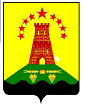 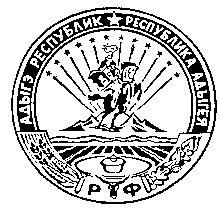                                       Республика Адыгея                                Совет народных депутатов                             муниципального образования                       «Дукмасовское сельское поселение»х. Дукмасов                                                                                                 16.07.2012г.                                                                                                                                     № 202Р Е Ш Е Н И ЕСорок девятой сессии  второго созыва  Совета народных депутатовмуниципального образования «Дукмасовское сельское поселение»О назначении даты выборов депутатов пред-                                                                             ставительного органа  муниципального обра-                                                                                        зования  «Дукмасовское сельское поселение».                В соответствии с частью 6 статьи 5 Закона Республики Адыгея «О выборах депутатов представительного органа муниципального образования», пунктом 2 статьи 9 Устава муниципального образования «Дукмасовское сельское поселение»,  Совет народных депутатов  муниципального  образования  «Дукмасовское  сельское  поселение»                      р е ш и л :           1.  Назначить дату  выборов  депутатов  представительного  органа  муниципального образования  «Дукмасовское сельское поселение»  на 14 октября  2012 года.          2. Опубликовать данное решение в районной газете «Заря».        Глава муниципального образования        «Дукмасовское сельское поселение»                                        В.П.Шикенин